¡Hora de conjuntarnos en Decanato! A tres meses de culminar nuestro jubileo, ahora celebramos las Asambleas de Decanato. Y como peregrinos responsables de la iglesia del futuro, seguimos en el itinerario de la renovación pastoral para nuestra Diócesis.Ya sabemos que el Decanato contribuye grandemente a generar un ambiente eclesial que impulsa y puede concretar la formación integral de los Agentes; está llamado a realizar la unidad operativa estratégica de los planes parroquiales. Es por eso que, después de haberse realizado las Asambleas Parroquiales, es el momento de compartir, votar y discutir los proyectos, líneas de acción, los desafíos, etc., entre las parroquias, destacando los que son comunes, para elaborar los programas de conjunto.Es un momento privilegiado de comunión, pues en estas Asambleas Decanales podemos integrar, animar y evaluar los procesos hacia la unidad y ayuda efectiva entre las parroquias.Es por eso que los invito a seguir trabajando con ahínco y esperanza en el diseño de la Iglesia Diocesana que necesita nuestro tiempo, con participación creativa y corresponsabilidad en la planeación estratégica.Agradezco a la Vicaría de Pastoral el proporcionarnos estos valiosos subsidios para la realización de las Asambleas. Sigamos buscando los caminos para la renovación de nuestra Diócesis en un mismo espíritu de comunión y ayuda mutua.+ Sigifredo Noriega BarcelóASAMBLEA DECANAL DE PASTORALOBJETIVO:¿Qué pretende la Asamblea? Lograr una Visión Global de la situación que prevalece en las Parroquias pertenecientes al Decanato. Para detectar los programas comunes y elaborar programas de conjunto. ¿Cómo? Compartiendo cada una de las Comunidades su Plan Pastoral.JUSTIFICACION:El Por Qué y Para Qué de la AsambleaPorque la Parroquia no es autosuficiente. Necesita de la cooperación con otras Parroquias vecinas, con unos problemas y necesidades parecidas. De ahí surge la necesidad de cooperar con las demás Parroquias, en al marco del Decanato.Porque el Decanato es el espacio donde se puede realizar la integración, cooperación y coordinación de las Comunidades Parroquiales. En nuestra Diócesis los Decanatos han contribuido en gran manera a la renovación pastoral ya que son un lugar de encuentro que propicia las relaciones y la amistad entre los Sacerdotes, lugar de información y estímulo a la pastoral de conjunto, lugar de sensibilización a la espiritualidad y a la actualización. Pero sobre todo el Decanato contribuye grandemente a generar un ambiente eclesial que impulse y concretice la formación integral de los Agentes.(Para Qué) La Asamblea Decanal, una oportunidad de Encuentro, de Animación y Coordinación Pastoral. Es un momento privilegiado para realizar una fuerte reflexión y discernimiento comunitario; es un medio para estimular y fortalecer la unidad, la participación y la corresponsabilidad en la planeación.DESARROLLO Y DINAMICA DE LA ASAMBLEA DECANAL:¿Cómo desarrollas y Organizar la Asamblea Decanal?La propuesta es en Tres Grandes Etapas:3.1 MOMENTO DE PREPARACIÓN (PRE-ASAMBLEA): El Decano: debe convocar y presidir la Asamblea junto con el Vice Decano (Anexo 1: Convocatoria. Anexo 2: Póster). Participan:El Decano y Vice DecanoPor oficio: Los Consejos Pastorales Parroquiales (sacerdotes, religiosos y laicos)Los Agentes evangelizadores del DecanatoPor designación: Los que el Decano considere designar, teniendo en cuenta el Objetivo de la Asamblea. Tiempo: Septiembre 2014. Pasos (indicaciones):Nombrar un Equipo Decanal que prepare, ejecute y evalúe la realización de la Asamblea Decanal. (Ojala que empiece a integrar el Consejo Decanal), que conjuntamente con un Equipo Coordinador impulse la coordinación del Decanato (cfr. Anexo 3: Ubicación).Cada Decanato determina el lugar y el tiempo que se necesita para desarrollar la Asamblea.Se propone una oración de preparación (Anexo 4: Oración)Los Consejos Parroquiales deben conocer bien el proyecto para realizar la Asamblea.Establecer las responsabilidades de todos los servicios en la colaboración de todas las comunidades parroquiales. Posibles Servicios:Recepción: orden, edecanes, y gafetes.Secretaria: Inscripciones, material, etc.Liturgia: La Lectio Divina, Oración, AmbientaciónLogística y AcondicionamientoCronometristaCrónica y Medios de ComunicaciónAlimentación – RefrigerioHacer un letrero del Objetivo de la AsambleaCampaña de Oración e todo el Pueblo de Dios Plan Estratégico: Cuidar que cada Parroquia prepare el Documento de Plan Estratégico Parroquial y asignarle el momento y el tiempo de su presentación (Cfr. Anexo 5: Formato).3.2 MOMENTO DE REALIZACIÓN (ASAMBLEA): Objetivo: Lograr una visión global de la situación que prevalece en las Parroquias pertenecientes al Decanato. Para detectar los programas comunes y elaborar programas de conjunto. Compartiendo cada una de las Parroquias su plan y sacando incidencias, desafíos comunes y tareas conjuntas. Momento de oración: Hechos 8, 26-39 (Anexo 6: Lectio Divina) Intervención: Cada una de las Parroquias del Decanato, presenta su Plan Estratégico. Es muy importante designarle un momento, un tiempo y un formato (Cfr. Anexo 5: Formato). Síntesis: Después de la exposición de las Parroquias viene un trabajo de síntesis:Incidencias: (Programas comunes)Necesidades importantes: en las que las Parroquias tienen que conjuntarse para poder dar respuesta (Programas de Conjunto)Conclusiones importantes Compromisos (Se requiere un buen moderador que conduzca respetuosa e inteligentemente de este momento de la asamblea, y también un secretario que capture fielmente las aportaciones)  Señalar los programas de conjunto Nombrar el Consejo Pastoral Decanal Establecer: El Equipo Coordinador del Decanato3.3 MOMENTO DE PROYECCIÓN (POST-ASAMBLEA): Comunicar: Dar a conocer las conclusiones y acuerdos de la Asamblea Decanal. Equipo Coordinador del Decanato: Confirmarlo y darlo a conocer.DecanoVice DecanoSecretarioEl Delegado al Consejo PresbiteralEl Representante de PárrocosEl Representante de la Vida Consagrada Miembros que se consideren necesarios Constituir al Consejo Pastoral del DecanatoDefiniciónFunciones ComposiciónOrganización  Conocer, Asumir y Realizar:Los Programas Comunes al Decanato Los Programas de Conjunto Calendarizar: actividades programadas del Decanato y prepararlas.Anexo 1: Convocatoria DECANATO …CONVOCATORIAA los Consejos Parroquiales y Agentes Evangelizadores de nuestro Decanato de…Estimado hermano (a):Recién realizadas las Asambleas Parroquiales que esperamos den mucho fruto, les convoco a la Asamblea Decanal Pastoral que realizaremos Dios mediante el día      de septiembre, en                             , En esta Asamblea tendremos como OBJETIVO: Lograr una Visión Global de la situación que prevalece en las Parroquias pertenecientes al Decanato. Para detectar los Programas Comunes y elaborar Programas de Conjunto. Compartiendo cada una de las Comunidades su Plan Pastoral.La Asamblea Decanal, el Consejo Decanal y el Equipo Coordinador del Decanato (por constituirse) son los órganos fundamentales para el logro de una adecuada coordinación de la acción pastoral a nivel Decanal, ruego a todos que hagan el esfuerzo de participar para lograr una Asamblea Decanal que nos ayude a integrar y coordinar la Pastoral, para conseguir en nuestro Decanato una unidad operativa de nuestros planes estratégicos.A ____ de septiembre de 2014_______________________________________-Atte. Pbro.Decano del Decanato…Anexo 2: Póster 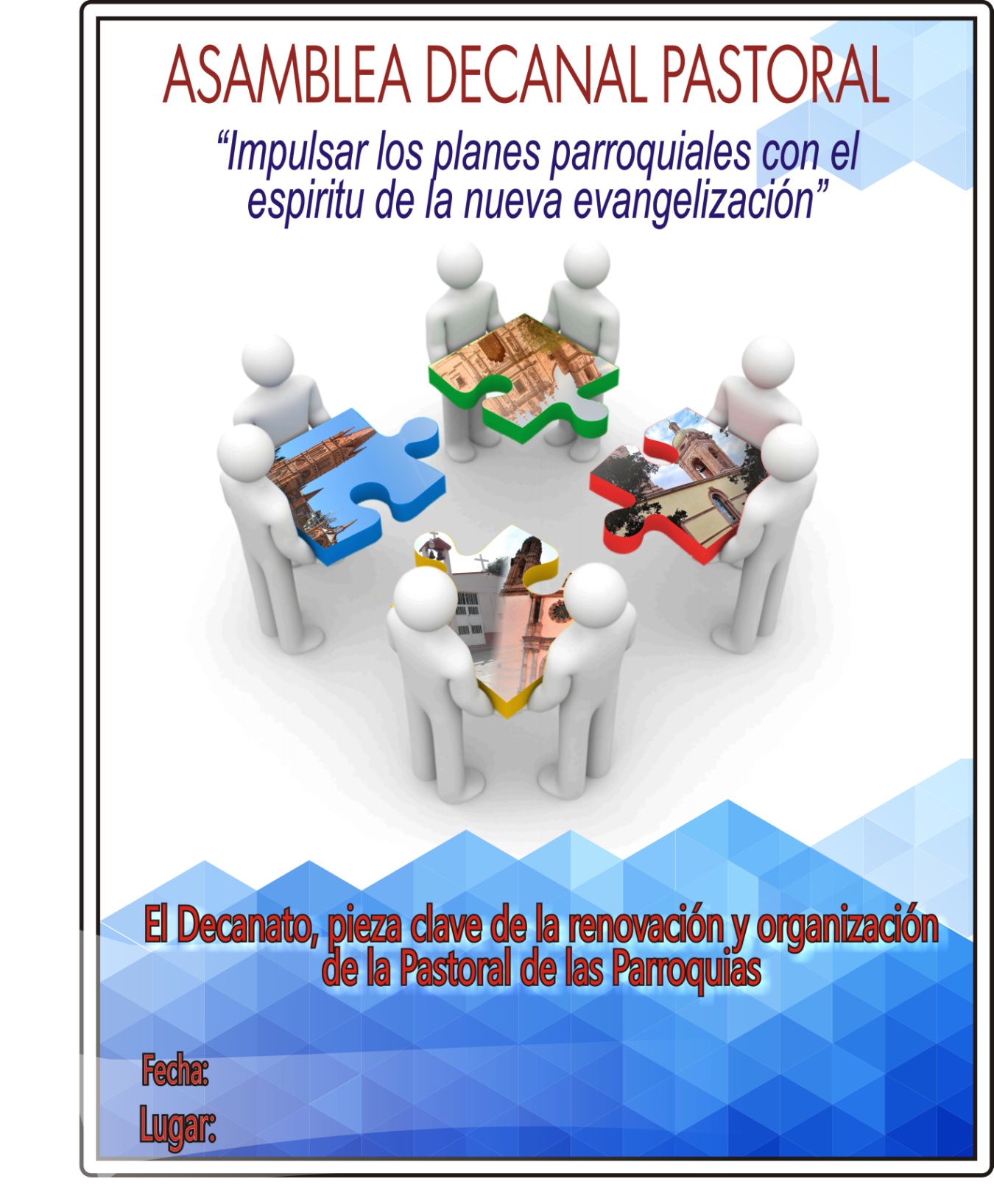 Anexo 3: UbicaciónAnexo 4: OraciónORACIÓN DE PREPERACIÓNSeñor, tú conoces nuestros anhelos de Renovar nuestra Diócesis, realizando su Misión y Visión.Hemos realizado nuestra Asambleas Parroquiales para impulsar la renovación de nuestra Parroquias.Ahora realizaremos nuestras Asambleas Decanales en un ambiente de Oración, Reflexión y Convivencia.Asiste con la luz de tu Espíritu Santo a los que van a participar para que sepan celebrar con gozo el Asamblea Decanal y seguir impulsando la Renovación de nuestros procesos de pastoral.Te lo pedimos por intercesión de Nuestra Señora de los Zacatecas, de nuestro mártir, San Mateo Correa, y de nuestro Beato Miguel Agustín Pro, que con su sangre confesaron su fe y su amor a nuestra Iglesia ante tu Hijo Jesucristo, Él que vive y reina por los siglos de los siglos.Amen.Anexo 5: FormatoFORMATO PARA PRESENTAR EL PLAN ESTRATEGICO PASTORAL PARROQUIALOBJETIVO:IMPULSAR LOS PLANES PARROQUIALES CON EL ESPIRITU DE LA NUEVA EVANGELIZACIONEl Decanato debe realizar la unidad operativa estratégica de los planes (Parroquiales – Diocesanos), debe promover la integración y coordinación de las Comunidades ParroquialesAnexo 6: Lectio Divina LECTIO DIVINA – LECTURA ORANTE “Es hora de salir a evangelizar. No hay que esperar a la gente, debemos llegar a la gente”.Nos preparamos para acoger la Palabra de Dios en nuestra vida con un momento de silencio. Después, recitamos la siguiente oración:Señor, quiero escuchar tu voz,que tu Palabra ilumine mi vida,que tu palabra me comprometaen el discipulado y en la Misión.Padre, envíanos el Espíritu Santoque nos acompañe en nuestras tareas y nos modele a imagen de tu Hijo, Jesucristo, Nuestro Señor.Amén.PROCLAMACION DEL PASAJE: Hechos 8, 26-39LECTURA. ¿Qué dice el Texto?Tras la proclamación comunitaria del pasaje, volvemos a leerlo de forma personal introduciéndonos en la escena. Nos fijamos en los personajes y en los detalles para descubrir el sentido más profundo del texto.Me detengo en lo que se dice de Felipe. Un hombre disponible a las insinuaciones del Espíritu. Respeta los ritmos y los tiempos del etíope: se acerca, camina, dialoga, ofrece respuestas desde su fe, espera a que el catecúmeno pida el bautismo. Al final, una vez cumplida su misión, sigue su camino, también bajo la inspiración del Espíritu.Me fijo en el etíope, un hombre importante que acepta, con humildad, sus límites. Pregunta, está inquieto, en búsqueda, todavía no conoce a Jesús. Siente la necesidad de alguien que le guie por el camino espiritual que está recorriendo. De la mano de Felipe, se encuentra con Jesucristo a través de las Escrituras.Observo ahora el entorno en el que se produce este cambio. Todo acompaña el paso de la esterilidad a la fecundidad que realiza el etíope. El desierto pasa a ser oasis gracias al agua; la incomprensión cede ante el conocimiento; la falta de familia queda superada con la inserción en la nueva familia de los hijos de Dios, gracias al bautismo.Me sumerjo y me dejo empapar por lo que ha producido esa transformación en el etíope y en el entorno: el encuentro con Jesús a través de las escrituras. Felipe, guiado por el Espíritu, ha abierto la Palabra y esta ha provocado una nueva creación. El etíope es ahora portador y custodio de un tesoro mayor que el de la reina Candace: la vida y la alegría de haberse encontrado con Jesucristo.Después de un breve silencio reflexivo para recorrer toda la escena y lo que en ella sucede, compartimos en el grupo el momento del pasaje, la imagen, frase o palabra que más haya llegado al corazón de cada uno de nosotros.MEDITACION. ¿Qué dice de mí el Texto?El Maestro no había abierto ni escuela ni academia para enseñar su doctrina, como siempre se ha hecho y como era lo decente entre rabinos de su tiempo. Él se puso en la calle a proclamar la Buena Nueva, la Noticia del Reinado de Dios, recién llegado al fin para los hombres. No espero a sus discípulos en casa, después de haber puesto un anuncio en el diario, la radio o la televisión, sino que fue por los caminos buscándolos Él mismo por su cuenta.Es esto lo que encargo a sus Apóstoles: “Id, pues, y haced discípulos a todos los pueblos” (Mt. 28, 19). Es también lo que vemos en la escena del libro de los Hechos, cuando Felipe evangeliza al ministro de la reina de Etiopia: una Iglesia que camina evangelizando y que evangeliza caminando, como luego han seguido haciendo muchos grandes cristianos como Francisco de Asís, Domingo de Guzmán, Ignacio de Loyola, Juan de Dios o Juan de la Cruz, que anduvieron tantos caminos con los pies descalzos y el corazón desnudo, místico pisando tierra, dando testimonio con sus palabras y sus vidas del Evangelio de Jesús.Hay un dato elocuente en esta escena, un rasgo que parece normativo en la evangelización: es el Espíritu el que inspira - valga la redundancia – y sugiere a Felipe que se acerque al eunuco. Felipe camina al soplo del Espíritu, orientado y llevado por el viento de Dios. Es, a la vez, un misionero, un comisionado que ha recibido una misión, y un carismático movido por Dios para hablar de Dios. ¿Cómo puede el hombre hablar de Dios sin hablar con Dios? “No seréis vosotros los que habléis, sino el Espíritu Santo”, dijo el Señor en otro contexto, también aquí aplicable con todo fundamento (Mc. 13, 11). Por supuesto que la Iglesia de entonces, la de ahora y la de siempre, necesita vivir la convivencia, la comunión y la fiesta, la fraternidad y la liturgia en el hogar de la familia. La comunidad es necesaria, además, como punto de referencia para los evangelizados y los evangelizadores; plataforma de lanzamiento y de misión, y pista de aterrizaje para los recién llegados. Por tanto, no vamos ahora a negar, despreciar o minusvalorar la pastoral comunitaria – catequética y celebrativa, caritativa y testimonial, organizativa y servicial - , que también debe ser evangelizada y evangelizadora.De eso no nos sobra nada. Lo que nos falta en general a las Iglesias y a los cristianos de hoy es un corazón misionero, un talante profético, un espíritu evangelizador. Los cristianos hablamos de Cristo en la predicación; en la parroquia de organización; y de futbol, de toros o de política, en la conversación, en la calle, en la familia, en la oficina o en el bar. Tenemos un pudor impúdico y una vergüenza vergonzosa para hablar de la fe o, por lo menos, desde la fe. O sea, que vamos de lagarterana por la vida…Ciñéndonos ahora a Nuestra Iglesia Zacatecana, es posible que nuestra tradición secular de Iglesia de Cristiandad y hasta, últimamente, de nacional-catolicismo, haya podido adormecer el espíritu misionero y evangelizador propio de todo bautizado, habiendo dejado la Palabra en exclusiva al clero, que por cierto solo predicaba a la comunidad creyente, y hasta, durante mucho tiempo, ni eso tan siquiera. Anquilosados así durante siglos, ahora nos cuenta reaccionar, pese a que el Concilio nos ha recordado que todos somos un pueblo de reyes, de sacerdotes y de profetas.Ha podido influir también la idea – completamente cierta y necesaria, pero insuficiente e incompleta – de que “obras son amores y no buenas razones”. Hartos de que la Iglesia pareciera ofrecer solo nuevas palabras y consejos, sin mojarse en los problemas de la gente, muchos cristianos se volcaron generosamente en el compromiso con los pobres y marginados, los explotados y oprimidos, silenciando sistemáticamente a Jesucristo, su Iglesia y su Evangelio. Como una reacción a unas palabras sin el respaldo de la vida, se presentaban unas vidas sin el respaldo de la Palabra. Sin embargo, toda la dinámica de la Revelación está centrada en el binomio Palabra y Obra, que se reclaman y apoyan mutuamente la una a la otra, la una en la otra. Tanto en el Antiguo testamento como, más explícitamente, en Jesús de Nazaret, Dios habla con sus obras y obra con su palabra. Yahvéh crea el mundo con su palabra, y con sus obras de liberación manifiesta su amor, su poder, su sabiduría y su fidelidad. Jesús habla con su propia vida y da vida con sus palabras: “Quiero; queda limpio.” “Levántate y anda.” “Lázaro: sal fuera”. La Iglesia de los grandes pastores y profetas, santos y fundadores, ha tenido conciencia a lo largo de los siglos de ser testigo de Jesucristo con sus obras de caridad y con sus palabras de verdad al mismo tiempo.También podría ser un freno la impresión general de que vivimos en una sociedad secularizada y consumista, alérgica a cualquier mensaje religioso o simplemente trascendente; agresiva, además, contra la imagen pública con que se presenta a la Iglesia en la mayoría de los poderosos medios de comunicación social. Ante esta situación, sobre todo en ciertos días de tormenta, el profetilla cristiano se siente impotente contra el vendaval, se cala el chubasquero, se agarra dónde puede para no caer él también al agua, y a cara de perro decide esperar hasta que el viento amaine y salga el sol.Pero ¿Cuándo ha habido un ambiente favorable para anunciar el Evangelio? No, ciertamente, en los primeros siglos; y, aun así, fueron tiempos de gran entusiasmo misionero, contra viento, contra viento y marea de la persecución. Nunca ha sido fácil predicar el Sermón de la Montaña a los hombres de cualquier circunstancia y condición. Y, sin embargo, siempre hubo algunos, muchos o pocos, que lo acogieron, lo vivieron y, a su vez, después lo transmitieron. Su hay nubes, puede llover o puede no llover; pero, si no hay nubes, no puede llover. Si sembramos, podemos cosechar o podemos no cosechar; pero, si no sembramos, no podemos cosechar.Lo que necesitamos indispensablemente es la fuerza y la sabiduría del Espíritu, que nos quite el miedo y la vergüenza para hablar a los hombres – con todo respeto, pero también con todo desparpajo – del Señor, de su vida, de sus palabras y de su comunidad, donde pueden encontrar la verdad y el amor, la paz y la alegría, la comunión con Dios y con el mundo, el sentido de la vida y el camino para vivirla ahora y para siempre.ORACION. ¿Qué le decimos a Dios a través del Texto?A medida que hemos meditado el pasaje, habrá crecido en nosotros la inquietud por ser evangelizadores al estilo de Felipe, o quizá haya quedado resonando la pregunta del etíope sobre la necesidad de un guía… Presentémosle todo al Señor.Hacemos presente ante el Señor a todas aquellas personas que, como Felipe, nos han ayudado y ayudan a comprender las Escrituras y a encontrarnos con Jesucristo. Damos gracias a Dios por cada una de ellas.Pedimos el Espíritu Santo que ilumine nuestro camino y, en él, nos lleve por la ruta del Evangelio. Que nuestras prioridades sean las suyas y nuestras decisiones se encaminen siempre a favorecer la vida y el encuentro vivo con Jesucristo.No permitamos que nos asalte la tentación de creer que solo algunos bautizados han recibido el don de anunciar la Palabra. Tampoco eludamos nuestra responsabilidad con la excusa de estar demasiado ocupados. Alabemos al Señor por haber elegido nuestra vasija de barro para contener el gran tesoro de la fe. Si lo necesitamos, supliquemos fortaleza y valentía para ser testigos de aquello en lo que creemos.Pidamos perdón, como parte de la comunidad eclesial, por las veces que hemos ocultado la riqueza y la fuerza de la Palabra: perdón por el desamor, por la violencia, por las ansias de poder.COMPROMISO: ¿Qué hace surgir en mi/ nosotros este texto?El etíope continúo su camino. Cumplida esta misión, Felipe se dejó arrebatar por el Espíritu. Es necesario que también cada uno de nosotros sigamos nuestra vida, tomando postura ante la Palabra.ORACION FINALAcabamos recitando, a dos coros, esta Oración:Señor, vengo a tu con la necesidadde ser alentado y fortalecido por tu Palabra;me acerco a tu presencia con la disposicióna ser recreado por tu Espíritu.Señor,vengo a ti con una súplica:enséñame la ruta que he de seguir,y dame la gracia de recorrerlapor donde tú quieras que vaya.Señor,haz surgir en nuestra Iglesiahombres y mujeres que, como Felipe,sean dóciles a la voz del Espíritu,ayuden a sus hermanos a comprender las Escriturasy les conduzcan hasta ti.Y a todos nosotros, Señor,recréanos a imagen de Jesucristo,despiértanos con la voz del Evangelio,confírmanos con tus palabras de gracia.Así podremosseguir nuestro camino con alegría,mostrando a todos el tesoro que llevamos:la Buena Noticia de la Salvación.Amen.ANEXO 7: Programación Decanal. Pendiente…Primera De Preparación (Pre Asamblea)Segunda De Realización (Asamblea) Tercera De Proyección (Post Asamblea)¿Qué es la Asamblea Decanal?Fundamentalmente es una oportunidad de encuentro, comunión y consulta. Es una reunión plenaria de representantes de las distintas Parroquias que integran el Decanato.Recoge la voz de las diferentes Comunidades Parroquiales; expresa la vida cristiana de los fieles y sus anhelos de conformar su vida y sus proyectos pastorales al Evangelio.Sus funciones son: integrar, animar y evaluar los procesos pastorales. Motiva en la mística de la planeación pastoral y su seguimiento en nuestro proceso.Ofrece propuestas para la programación, definiendo líneas generales y especificas a trabajar por todos.Busca líneas comunes de programación para las Parroquias, Comisiones y Equipos.Ubicación de la Asamblea Habiendo realizado las Asambleas Parroquiales, es necesario constatar hacia dónde va la pastoral de las Parroquias: Misión, Visión, Desafíos y Prioridades Pastorales y sus Planeaciones Concretas; para detectar incidencias, es decir programas comunes y necesidades, en la que para dar respuesta se necesita unirse para realizar programas de conjunto; por lo tanto, la Asamblea Decanal es una gran oportunidad de una interpretación  decanal de las constantes en las Parroquias, que permitirá proponer y decidir una planeación y programación decanal.DesafíosLíneas de AcciónProyectosProgramasPrioritarios Familia JuventudLaicos Fundamentales P. Profética P. Litúrgica P. Social TEMA:Hacer del Decanato el Eje de la Pastoral de Conjunto para hacer efectiva la renovación de Nuestra Parroquia.LEMA:El Decanato, pieza clave de la renovación y organización de la Pastoral de las Parroquias.